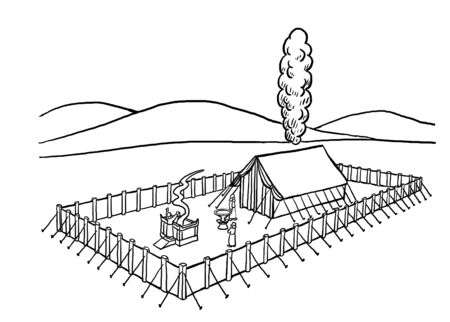 “Holy, holy, holy, is the Lord God Almighty, who was and is and is to come!” Rev 4:8b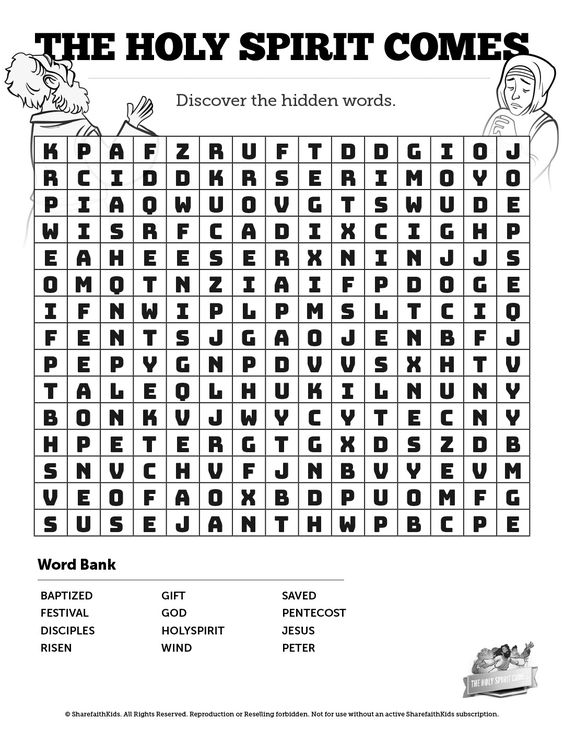 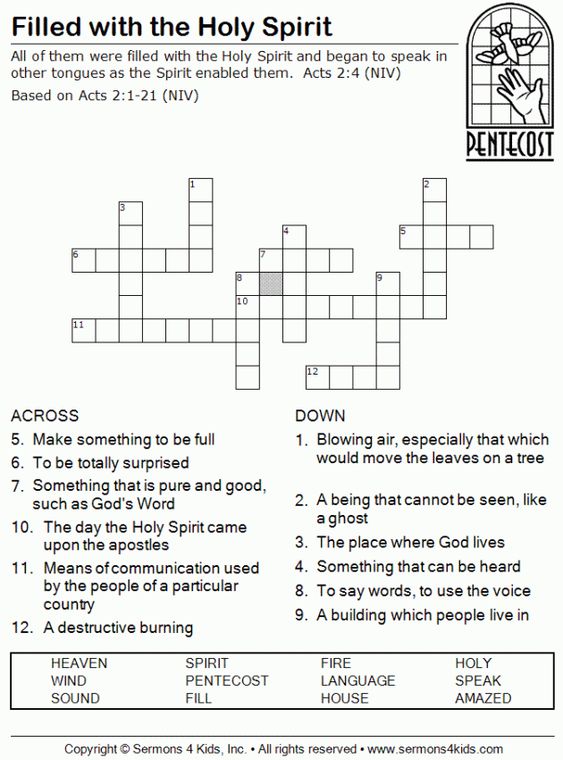 